Vyšší odborná škola a Střední odborná škola Březnice, Rožmitálská 340
se sídlem Rožmitálská 340, 262 72 Březnice
318 682 961     skola@sbrez.cz     www.sbrez.cz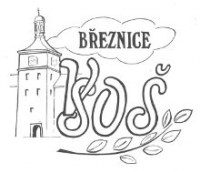 Povinnosti žáků a studentů účastnících se konzultací k maturitní zkoušce a zkouškám absolutoria v budově školy, domova mládeže a školní jídelny VOŠ a SOŠ BřeznicePři cestě do školy zakrytí úst a nosu ochrannými prostředkyDodržení odstupů 2 m v souladu s krizovými a mimořádnými opatřenímiPřed školou a v budově školy dodržovat odstupy 2 m  v souladu s krizovými 
a mimořádnými opatřenímiVstup do budovy školy je umožněn pouze žákům a studentům, do domova mládeže pouze ubytovaným žákům a studentům, do školní jídelny pouze strávníkům, nikoli doprovázejícím osobámPo příchodu do třídy musí žák použít dezinfekci na ruce. Doporučuje se předchozí umytí rukou (důkladně 20 až 30 sekund vodou a dezinfekčním mýdlem)Maximální počet žáků ve skupině je 15 s tím, že je nezbytné dodržet zásadu 1 žák v lavici, lavice ve vzdálenosti minimálně 1,5 mSložení skupin žáků a studentů je neměnné11. 5. 2020 při vstupu do budovy školy bude každému žákovi změřena teplota bezkontaktním teploměrem. Na začátku 1. vyučovací hodiny odevzdá žák třídní učitelce/ vedoucí studijní skupiny Čestné prohlášení a seznámení se s rizikovými faktory V dalších dnech bude teplota měřena na začátku 1. vyučovací hodiny, příp. 
při pozdějším příchodu žáka do školy. Výuka bude probíhat dle rozvrhu hodin. O přestávkách je žáků zakázáno shromažďovat se na chodbách. Žákům 4.AV jsou přiděleny toalety v 1. patře školy, žákům a žákyním 4.BS jsou přiděleny toalety v přízemí školy  Každý žák, student bude mít s sebou na den minimálně 2 roušky a sáček na uložení rouškyVšichni žáci nosí ve společných prostorách rouškyPři vyučování nemusí žáci ani vyučující nosit roušku, pokud je zachován rozestup 2 m (nejméně 1,5 m). Pokud dochází k bližšímu kontaktu (např. skupinová práce), musí se roušky nosit i ve tříděPři sejmutí roušky si žák ukládá svou roušku do sáčkuPo každém konzultačním bloku si žáci vydezinfikují nebo umyjí  ruce ve své tříděPo každé vyučovací hodině je nezbytné větrat (minimálně 5 minut)Škola je oprávněna vymezit prostory, ve kterých se žáci a studenti mohou pohybovatŽák je povinen dodržovat stanovená hygienická pravidlaPři přesunech v budově školy, domově mládeže a školní jídelně je vhodné dodržovat minimálně 1,5 m odstupyPo skončení vyučování žáci odcházejí na oběd do školní jídelny (rozvrh hodin je upraven tak, aby se ve školní jídelně žáci a žákyně z jednotlivých tříd nepotkali). Stravování ve školní jídelně a ubytování v domově mládeže je zajištěno v souladu
 se stanovenými hygienickými opatřeními.Ve školní jídelně se rouška odkládá pouze oři samotné konzumaci jídla a pití, a to 
do sáčku na uložení rouškyPřed vstupem do školní jídelny si každý strávník umyje ruce a použije dezinfekci 
na ruce